CONFIDENCE Dissemination workshop  Coping with uncertainties for improved modelling         and decision making in nuclear emergencies2-5 December 2019, Bratislava, Slovak RepublicLocation, Transport and Accommodation InformationVenueThe CONFIDENCE Dissemination workshop will take place at Lindner Hotel Gallery Central, Metodova 4, Bratislava, Slovak Republic.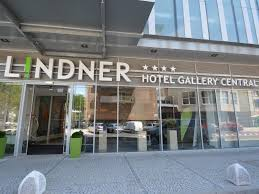 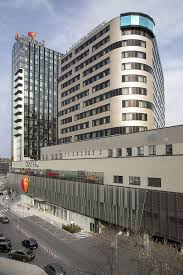 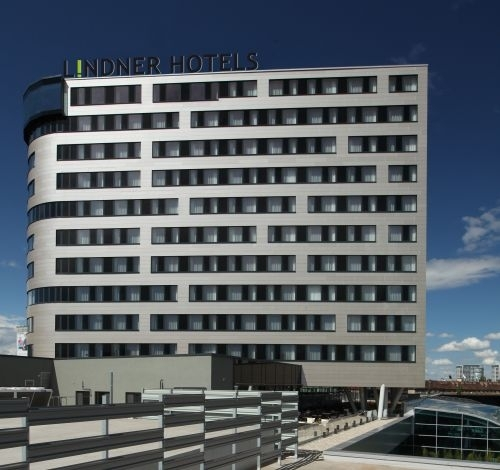 Located right next to the Trnavske Myto transportation hub, this Lindner’s hotel offers convenient connections both to Bratislava Old Town within 2.5 km and to Bratislava Airport 7 km away. The main bus and train station are both reachable in 3 km.The map below shows the location and transport connection by busses within Bratislava.For more information use the Lindner Hotel official web site https://www.lindner.de/en/bratislava-hotel-gallery-central/welcome.html Transportation to BratislavaBy TaxiFor the Taxi transfer we recommend to use Limotransfer and use the link http://limotransfer.sk/  or phone +421 948 046 046 to arrange the taxi. For the general Taxi please make the reservation at one of the following links:http://www.transportschwechat.sk/en/ http://www.city-airport-taxis.com/airporttransfers/city/Vienna-taxi?gclid=CMOHicil_7gCFcFV3god0TwA_Q FROM VIENNA INTERNATIONAL AIRPORT TO BRATISLAVA BY BUSThe easiest way how to get to Bratislava is to take bus from terminal in Vienna international airport.There are regular buses operating from Vienna airport to Bratislava bus station https://www.viennaairport.com/en/passengers/arrival__parking/bus_connectionsLocation: Bus stop (3 or 4) in front of arrival hall in Vienna airport.Schedule: bus goes every hour/half an hour  each day, get off the bus at the stop called Bratislava bus station – Autobusova Stanica (AS), Mlynské Nivy. Ticket purchase: tickets are available via mobile app or on-line at links to particular bus line or directly from bus driver when entering the bus (if available); ticket costs ~7 EUR, estimated time of travelling is 1 hour.TRANSPORTATION WITHIN BRATISLAVATransport connection within Bratislava by bus is given at following map: 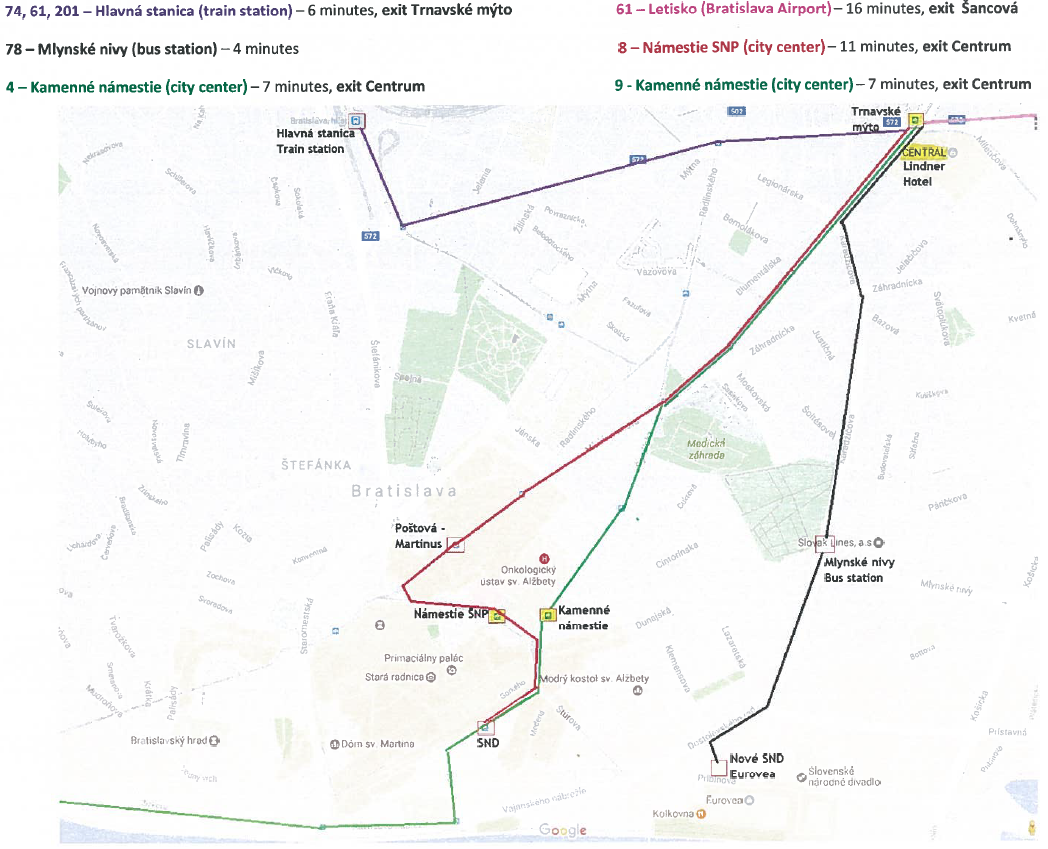 AccommodationWe recommend you accommodation directly in the Lindner Hotel Gallery Central.The deadline for reservation is 30.09.2019. After this date hotel cannot guarantee availability of rooms and rates. Reservation will be confirmed up to the actual room availability.Please use the attached reservation form for booking an accommodation  as hotel accepts only this reservation forms for CONFIDENCE dissemination workshop participants and send it to the e-mail address reservations.bratislava@lindnerhotels.com or by fax at number +421 2 3993 0001. For any questions please contact directly the hotel representative at numbers +421 2 3993 0004/5.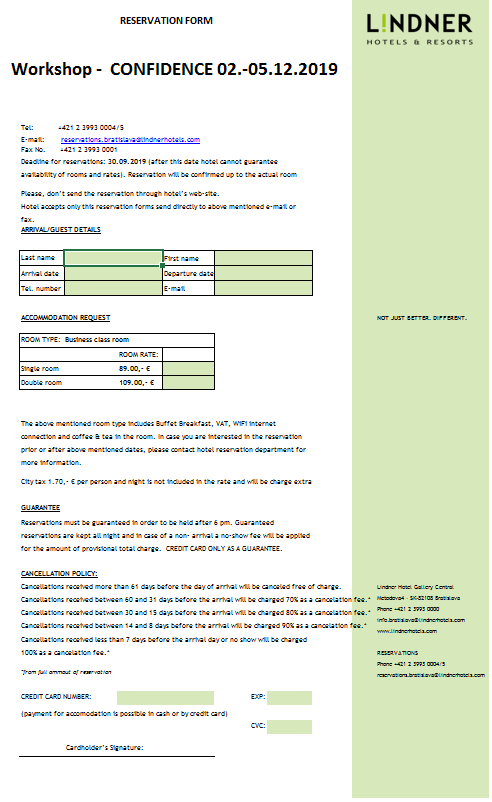 